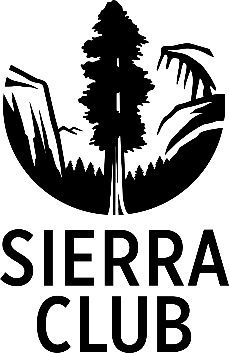 October 12, 2017Via Electronic Filing Attn: Steven King, Executive Director and SecretaryWashington Utilities and Transportation Commission1300 S. Evergreen Park Drive S.W.P.O. Box 47250Olympia, WA 98504-7250Re: Docket UE-170970: Sierra Club Petition to Intervene Please find enclosed Sierra Club’s Petition to Intervene in Docket UE-170970. This filing has been e-filed with the Commission and served upon parties electronically. Please let me know if you have any questions. Thank you.Respectfully submitted,/s/ Alexa Zimbalistcc: Service ListAlexa ZimbalistResearch AnalystSierra Club Environmental Law Program2101 Webster St., Suite 1300Oakland, CA 94612(415) 977-5649alexa.zimbalist@sierraclub.org